Månadsrapport juni, juni & augusti 2020Månadsrapport juni, juni & augusti 2020HuvudskyddsombudHuvudskyddsombudSHSOKvalitet & MiljöMassatillverkningDet har varit en lugn sommar på massasidan. Har haft riskanalyser som ska genomföras under stoppet.v36 med ett gäng firmor.Har varit på projekt av byte av delar av mesaugnen och ett nytt styrsystem i mixeriHar haft några HSO-träffar Annars har det funkat bra under sommaren har haft några möten om fullt i rullagretOm hur vi skulle få ner volymerna i lagret det var väldigt trångt och risk för kollision med truckar.   PapperstillverkningPm4- hade ett stopp på grund av orderbrist mitten v29 och hela 30 och startade måndag v31.Då blev det fokus på ordning och reda under denna tid som var positivt. Det har varit ett antal tillbud på ångventiler runt området i pappersbruket och 10 bars ångröret vid pm4 vill man stänga och en utredning pågår. Skyddsronder och möten går efter plan.Pm6- Blev strömlöst på salen på grund av ställverksgrupp som löst ut och man fick skifta tambour med hjälp av ficklampor. Detta får man hoppas var en engångsföreteelse att ljuset är borta sådan stund att vissa farliga moment görs i bristfälligt ljus. Att man hinner åtgärda de arbetsorder som vi har i pia systemet ska göras under stoppet. Skydds råd möte gjort och Brandskyddsrond klar övriga ronder under stoppet.Utlast/ lok- Semestern blev det svåra förhållande i km7 lagret då det var överfullt, och skapade en arbetsmiljö som ingen ska behöva jobba i. Flera tillbud hände under denna tid som var direkt kopplat till överfullt lager. Ett av dom var riktigt allvarligt men slutade bra tack vare att trucken tak höll för påfrestningen (säkerhetsbågen), då en rulle föll över tornet på trucken och i taket. Svängda kajen vid secuspåren är avstängd tills överkörningsskyddet är åtgärdat och man gör nån åtgärd för att förhindra att aggregatet på trucken inte tar i överkörningsskyddet. Efter stoppet så är det meningen att projektet med byta av lampor i flutingmagasinet ska starta, detta kommer att innebära att vissa tider så kommer ytor i magasinet vara begränsade. Då gäller det att vi arbetar på ett säkert sätt och inte skapar tillbud och olycksfall i magasinet. Kommunikationsradio till truckarna ska vara på gång och förbättra våran säkerhet i magasinen då informationen om jobb eller nåt annat som behöver göras i magasinet kommer ut till truckförana med en gång.Lokpersonalen upplever att vissa ytor på bruket kring järnvägsspåret inte är städade och förhoppning är att det blir åtgärder under stoppet. Infra nord har varit här och tittat till vissa områden där brukets fordonstrafik korsar järnvägsspåren ock ska komma med en rapport om åtgärder som behövs i dessa områden. Skyddsronder och möten enligt plan på utlastning/lokFölj direktiven för covid19 och jobba på ett säkert sätt för dej och dina arbetskamrater.Hso Anders BKartongtillverkningDet är fortfarande lite dåligt med skyltar. T.ex. Nödstoppen vad de stoppar.Semestern har avlöpt med få tillbud och olycksfall.Stundtals så har man haft det jobbigt på KM7 med mycket krångel men även gått bra ibland.Intensiv planering med möten innan vi gick in i Revisionstoppet. Här skall mycket göras.Fredrik varit vice HSO under Morgans semester.Vi har inte fått mätuppgifter än på ev. förekomst av Legionell i nödduscharna.Morgan har gått gasmätningskurs på brandstationen för att hjälpa till under stoppet.Vi gick in i stoppet och som vanligt har jag frågat om man inte kan stänga av ventilationen i maskinhallarna. Efter några dagar så har man gjort det! Vilken skillnad för de som ska vara ute å jobba i lokalerna. Nu kan man ju prata med varandra! Hoppas man kan fortsätta så vid dygnstopp och liknande.I början av stoppet så verkar det som att man följt Covid-19 reglerna bra.M.v.h Göbben James.UnderhållHej på er UH personal. Nu ska jag skriva om vad som hänt under sommaren men det har varit semestrar så det har inte hänt så mycket men det har anställts nya hydraul mekaniker så nu är det fullt manskap där men det finns ställen som det saknas personal och det får vi titta på för vi ska följa organisation. Vi har haft några olycksfall och när ni skriver i PIA så titta noga så att det blir rätt skrivet och att det blir rätt kroppsdel ifyllt när det skickas till FK. Vi får se vad de kommer fram till centralt om löneutrymme som vi kan förhandla om senare i höst och då kanske ett nytt lönesystem för UH. Kom ihåg att hämta ut sommar gåvan som finns i baracken. Jag kommer med mer information nästa månads brev om förhandlingarna som jag hoppas kommer i gång snart.Med vänlig hälsning: Sören Johannesson HSO &ordförande UH SektionsordförandeSektionsordförandeAvd. 96Hej igen!Välkomna tillbaka efter sommaren, hoppas ni haft en bra sommar även om vi lever under restriktioner. Själv har jag haft fyra veckors semester för första gången sedan jag tog över denna position, så det har varit perfekt. Man behöver ledigheten för att ladda upp batterierna. Vad har då hänt sedan sist, sommaren har varit lugn rent jobbmässigt, om man räknar bort utlastningen som varit överhopade med rullar. PM 4 har stått still under några veckor på grund av orderbrist men rullar nu på igen. På tal om PM 4 så rullar jobbet med lönsamhet, personalfrågor vidare. Bolaget gick ut innan sommaren med ett erbjudande till några individer då omorganisationen var klar och vi skulle tappa några befattningar. Detta erbjudande var helt frivilligt och kände man inte för att sluta sin anställning så var detta helt OK. Just nu befinner vi oss i ett RS stopp som har ställt andra krav på alla när det gäller arbete, distansering och god handhygien. Hittills (2/9) har stoppet gått bra, det har inte varit några större missöden, som jag har vetskap om.Vad kommer att ske under hösten rent fackligt. Som det ser ut just nu så kommer höstens medlemsutbildning inte att genomföras utan vi får ta nya tag nästa vår. Vi kommer också att sätta oss med HR och gå igenom regler när det gäller samverkansavtalet, dispensansökningar, semesterregler samt kompetensbehov m.m. Vi håller även på att titta på ett nytt lönesystem för UH då det nuvarande inte håller måttet när det gäller marknadsmässiga löner, möjligheter att klättra i skalan o.sv. detta är i första hand Sörens område så har ni några kloka förslag så hör gärna av er till honom. Centralt så ska avtalsförhandlingarna påbörjas nu under hösten då nuvarande avtal går ut 31 oktober. Hur detta blir kan jag inte svara på idagsläget utan här återkommer jag när vi vet mer.Som ni säkert har hört/sett så har förbundet sedan 1 juli infört en inkomstförsäkring om man skulle drabbas av arbetslöshet. Detta innebar att diagnosförsäkringen halveras från 50 000:- till 25 000 :-, här kan man som enskild medlem försäkra upp sig till 50 000:- för en summa av 30:-/mån om man vill. Se info. på nätet som Gård lagt ut.Det var i stort några rader om vad som hänt under sommaren, jag har säkert inte fått med allt, men hoppas att sektionsordförandena på respektive avdelning har med utförlig information. Så nu tar vi nya tag inför höstens arbete så hörs vi nästa månad igen, om jag inte springer på er ute i verkligheten.Ha det så göttBosseAvd. 96Hej igen!Välkomna tillbaka efter sommaren, hoppas ni haft en bra sommar även om vi lever under restriktioner. Själv har jag haft fyra veckors semester för första gången sedan jag tog över denna position, så det har varit perfekt. Man behöver ledigheten för att ladda upp batterierna. Vad har då hänt sedan sist, sommaren har varit lugn rent jobbmässigt, om man räknar bort utlastningen som varit överhopade med rullar. PM 4 har stått still under några veckor på grund av orderbrist men rullar nu på igen. På tal om PM 4 så rullar jobbet med lönsamhet, personalfrågor vidare. Bolaget gick ut innan sommaren med ett erbjudande till några individer då omorganisationen var klar och vi skulle tappa några befattningar. Detta erbjudande var helt frivilligt och kände man inte för att sluta sin anställning så var detta helt OK. Just nu befinner vi oss i ett RS stopp som har ställt andra krav på alla när det gäller arbete, distansering och god handhygien. Hittills (2/9) har stoppet gått bra, det har inte varit några större missöden, som jag har vetskap om.Vad kommer att ske under hösten rent fackligt. Som det ser ut just nu så kommer höstens medlemsutbildning inte att genomföras utan vi får ta nya tag nästa vår. Vi kommer också att sätta oss med HR och gå igenom regler när det gäller samverkansavtalet, dispensansökningar, semesterregler samt kompetensbehov m.m. Vi håller även på att titta på ett nytt lönesystem för UH då det nuvarande inte håller måttet när det gäller marknadsmässiga löner, möjligheter att klättra i skalan o.sv. detta är i första hand Sörens område så har ni några kloka förslag så hör gärna av er till honom. Centralt så ska avtalsförhandlingarna påbörjas nu under hösten då nuvarande avtal går ut 31 oktober. Hur detta blir kan jag inte svara på idagsläget utan här återkommer jag när vi vet mer.Som ni säkert har hört/sett så har förbundet sedan 1 juli infört en inkomstförsäkring om man skulle drabbas av arbetslöshet. Detta innebar att diagnosförsäkringen halveras från 50 000:- till 25 000 :-, här kan man som enskild medlem försäkra upp sig till 50 000:- för en summa av 30:-/mån om man vill. Se info. på nätet som Gård lagt ut.Det var i stort några rader om vad som hänt under sommaren, jag har säkert inte fått med allt, men hoppas att sektionsordförandena på respektive avdelning har med utförlig information. Så nu tar vi nya tag inför höstens arbete så hörs vi nästa månad igen, om jag inte springer på er ute i verkligheten.Ha det så göttBosseUnderhållSe underhåll HSO.Kvalitet & MiljöHejsan!Hoppas allt är väl med er alla i dessa tider. För att inte upprepa det jag skrev i min månadsrapport som ordförande så tänkte jag ta tillfället i akt och berätta lite om vad som är prioriterade sakfrågor under hösten på sektion Kvalitet & Miljö d.v.s. labb.Vi kommer att fortsätta jobbet med lönesystemet om graduppflyttningar för yrken/befattningar (Jag och Monica H.). Just nu är vi lite i ett vacuum då de centrala förhandlingarna inte har börjat än, förhoppningsvis startar dom inom en snar framtid. Vi ska börja titta över arbetsmiljöarbetet för att stärka upp skydds- och kontaktombudens roll, där vi hoppas kunna ta mer plats när det gäller förändringar i organisationen (jag och Amanda). Just i frågan om befattningsändringar så bör vi få mer insyn i och kunna påverka arbetssituationen framförallt genom en risk & konsekvensanalys. När det gäller ändringar i befattningsbeskrivningarna så är regelverket enligt följande: Mindre justeringar har bolaget rätt att göra utan att informera om. Mindre ändringar ska informeras till oss och då har vi möjlighet att begära förhandling inom en vecka. Större förändringar ska alltid förhandlas. Som ni kanske förstår så är detta en grå zon vad som är vad. Här kom vi överens med företaget att det alltid är bättre och ge oss informationen oavsett så kan vi ta beslut om hur vi går vidare.Vi har och kommer att ligga på företaget om kompetensbehovet inför framtiden och att det ska vara väl dokumenterat vem/vilka som är i behov och hur utbildningen ska ske. Här har vi, inte bara på labb, utan även på andra avdelningar en bit kvar. Detta är några av arbetsuppgifterna under hösten. Sen kommer det säkert dyka upp en och annan oförutsedd sak som får tas vid det tillfället. Det var allt från mig för tillfället.Ha en fortsatt bra höstBosseMassatillverkningHej på er igen hoppas att ni har haft en underbar semester. Själv så hade jag kalas väder med mycket bad och sol samt åkte runt med sommarbilen. För att gå in på sektion så har det varit väldigt lugnt inga stora förhandlingar. Men några nya tillsättningar har gjorts under sommaren (2 ST LUT O ÅNGA och 1 ST BARR/NS) så vi får hälsa dom välkomna till oss. Har det varit några möten så har det varit på Skype möte eller Teamsmöte pga. Corona. Så vi hoppas att avtalsförhandlingarna kan börja igen efter att det stoppades. Vid skrivande stund så har vi den årliga stopp veckan, som jag går säkerhetsvandringar över hela fabriksområdet. Så vecka 37 så finns jag i röda baracken igen efter att jag har jobbat skift under JUNI/JULI månad. Så ni får höra av er om ni har frågor eller något annat som jag kan hjälpa er med. Jag vill informera om att Pappers avd. 96 har köpt in en sommargåva till alla medlemmar så kom in och hämta den. Har inget mer förtillfället att informera om men hör av er. Men var rädda om er ute i fabriken.          SEKTIONSORDFÖRANDE MASSATILLVERKNING    PETER SVENSSONKartong- PapperstillverkningHej på er igen, nu när jag sitter och skriver dessa rader så har vi precis kommit in i september månad. Jag hoppas alla har haft en bra semester och kunnat njuta av sol och värme trots pågående Corona pandemi med begränsningar i resandet. Vädret under vår/sommar var ju lite varannan månad om jag får utrycka mig så, men på det stora hela en bra sommar.Inom vår sektion så har det nu blivit klart att 8-10 personer på Pm4-Pm6 har accepterat erbjudandet ifrån företaget om uppsägning/pension. Jag vill säga lycka till och hoppas att allt har löst sig på bästa sätt.Inom vår sektion i övrigt så har det varit mycket övertidsarbete på logistiken pga. Km7 lagret som har varit fyllt med över 100 %. Vi får hoppas att det inom snar framtid blir en bättre arbetsmiljö för utlastningen för som det är idag är det inte acceptabelt.På vår kartongmaskin samt pappersmaskiner så har ju orderläget varit lite svagt Pm4 stod stilla i dryga 2 veckor under juli månad, Km7 samt Pm6 klarade sig bättre utan orderbrist stopp.Angående avtalsrörelsen som skall återupptas i oktober i år så får vi se om detta går att påbörja? Så några lokala samt centrala lönepåslag är inte att vänta detta år om jag uppfattat det korrekt.Om ni har något att lyfta på er avdelning eller någon annan fundering så var inte rädda att ta kontakt med mig eller någon annan facklig företrädare, med dessa rader önskar jag alla en skön höst.Christer Karlsson Studier, försäkringar och ekonomi.UNG 2020P.g.a corona så ändrar vi om till ett digitalt evenemang den 1 oktober där alla medlemmar är välkomna att deltaga.Läs mer på www.pappers.se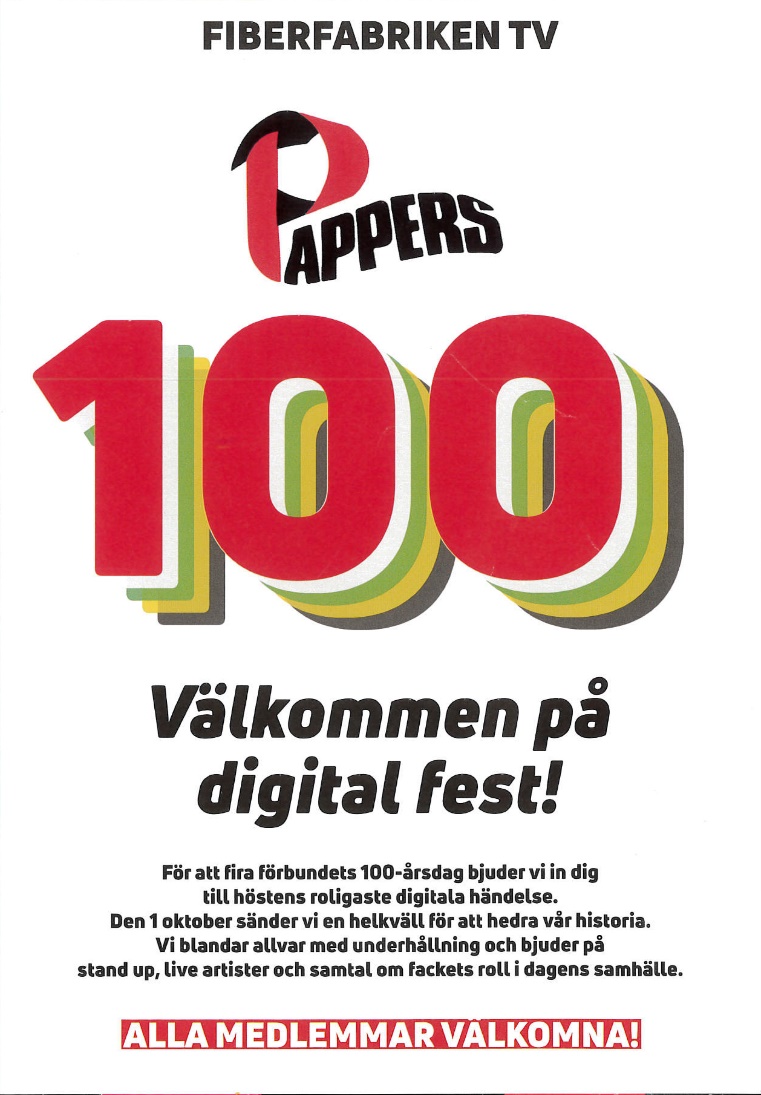 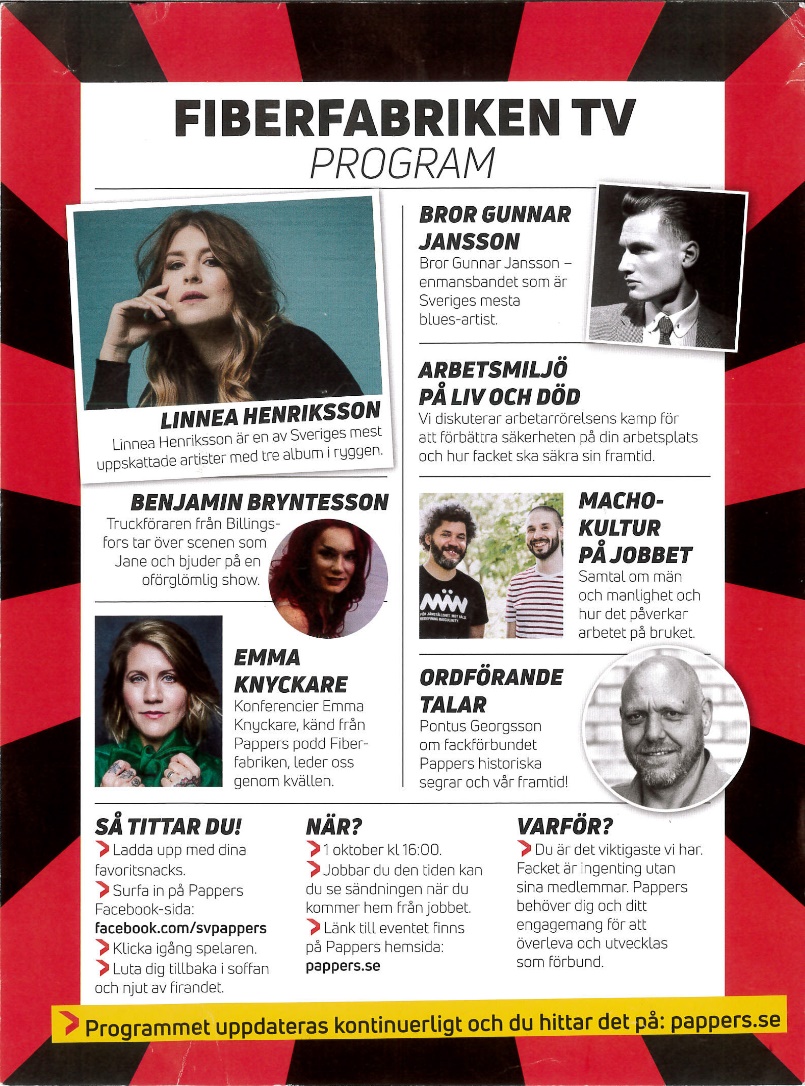 UNG 2020P.g.a corona så ändrar vi om till ett digitalt evenemang den 1 oktober där alla medlemmar är välkomna att deltaga.Läs mer på www.pappers.se